  Mars 2024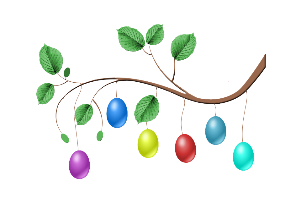 Tema: PåskeVi minner om at barnehagen er stengt mandag 1. april, (2. påskedag) og tirsdag 2. april, (planleggingsdag).4.BarnemøteValg av nye ordenshjelpere5.Førskolen på svømming. 8.15Prosjekt:Påske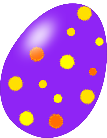 6.Mini – rørisProsjekt: Påske7.Ut på tur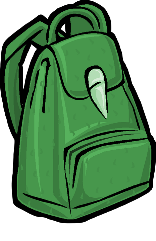 8.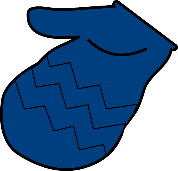 «Skinnvotten», forestilling på bygg 3, kl 10HTa-med-leker-dagen11.BarnemøteValg av nye ordenshjelpere12.BarnehagedagenTema: Stedet mittFørskolen på svømming kl 8.15.13.Mini – rørisProsjekt:Påske14.Ut på tur15.Ta-med-leker-dagen18.BarnemøteValg av nye ordenshjelpere19.Førskolen på svømming 8.15Prosjekt: Påske20.Påskefrokost 7.30 – 9.Velkommen!Påskevandring i Stokka kirkeKl. 12.40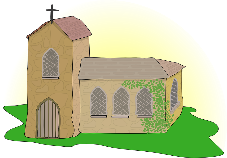 21.Ut på tur22.Hipp hurra! Sebastian fyller 6 år sen 25. mars Ta-med-leker-dagenRiktig god påske alle sammen!23.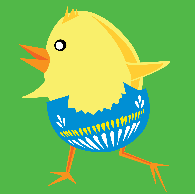 24.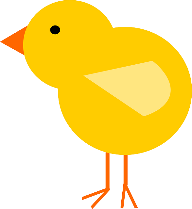 25.Barnehagen stenger kl. 1226.Skjærtorsdag, barnehagen er stengt27.Langfredag, barnehagen er stengt